Zapisnik dopisne seje, z dnem 18.9.2016Sodelujoči člani UO SZPHO: vsi - Maja Ebert Moltara (MEM), Mateja Lopuh (ML), Srdjan Mančić (SM), Maja Šeruga (MŠ),  Darja Žnidaršič (DŽ), Antonija Poplas Susič (APS), Jernej Benedik (JB). Na skupščini SZPM 2015, 27. Januarja 2016 smo sprejeli sklep o spremembi imena v Slovensko zduženje paliativne in hospic oskrbe. Sprememba imena je bila potrjena s strani SZD v maju 2016. Pripravili smo predlog novega logotipa z novim imenom, med 10 predlogi so člani UO, NO in predavatelji DZ izglasovali kot najustreznejši logotip: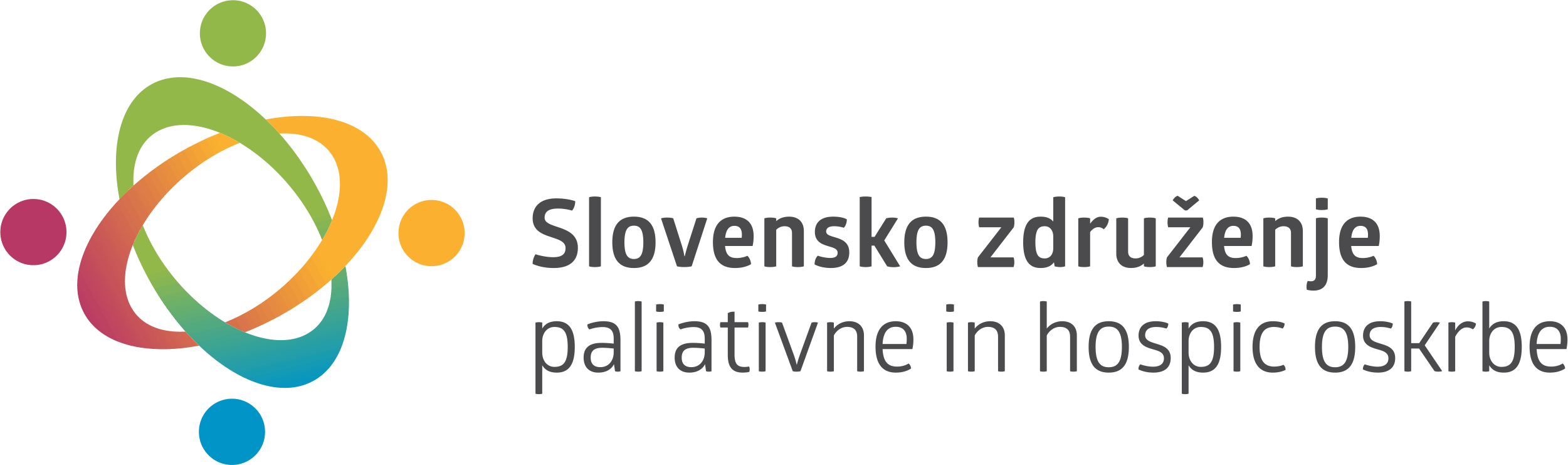 Prosim, da glajsujete Ali se strinjate s predlaganim logotipom?		DA		NEGlasovanje:DA: vsiNE: 0Sklep: Predlagani logotip je sprejet za nov logotip Slovenskega združenja paliativne in hospic oskrbe.Ob spremembi imena potrebujemo tudi ustrezen angleški prevod. Prilagam link do imen drugih sorodnih organizacij http://www.eapcnet.eu/Themes/Organisation/LinkstoAssociations.aspx.Glasujte, za prevod, ki se vam zdi najprimerjenjši:a) Slovenian assosiation of palliative and hospic care		DA		NEb) Slovenian society of palliative and hospic care			DA		NEc) Drugo?Glasovanje:a) APS, DZ, ML, SM, MEMb) JB, MŠSklep: S 5/2 izglasujemo v angleškemu imenu uporabo Assosiation, zato se novo angleško ime združenja glasi: Slovenian assosiation of palliative and hospic care.Glede na članstvo (vedno več nezdravnikov) in obseg aktivnosti, kjer je v zadnjih mesecih vključenih vedno več ljudi, predlagam, da na seje UO vabimo tudi dva predstavnika skupine pridruženih članov (torej »nezdravnikov«), ki pa trenutno ne bi imela volilne pravice bi pa lahko aktivno sodelovala pri ustvarjanju aktivnosti SZPHO s svojimi ideji, pogledi, zamislimi.Ali se stinjate s predlogom?			DA		NEGlasovanje:DA: vsi.Potrebno bo doreči na kakšen način oziroma kdo bo predstavnik skupine pridruženih članov. O temu bomo natančneje spregovorili v naslednjih sejah UO. Zaenkrat bodo na Seje UO vabljeni predstavniki pridruženih članov, ki aktivno sodelujejo pri posameznih aktualnih projektih.ZapisalaMaja Ebert Moltara